CNRS-L/LAU PhD Fellowships Program 2019-2020As part of the agreement between the National Council for Scientific Research of the Lebanese Republic (CNRS-L) and the Lebanese American University (LAU) for the co-financing of doctoral studies, many doctoral fellowships will be awarded in 2019-2020. EligibilityThese awards are exclusively for Lebanese students holding a Master's degree (or equivalent) recognized as such by the two institutions (CNRS-L and LAU). Considered eligible, Lebanese applicants under the age of 30, and having 14/20 (French grading system) or 85/100 (American grading system) as overall average in the Master’s degree (or equivalent).Selection Criteria and Priorities for 2019-2020The overall qualifications of the candidate and his/her academic background, the expertise of the supervisor and the coherence of his/her research activities, as well as the subject relevance to CNRS-L priorities (see the annex below) and its pertinence to societal challenges, are part of the evaluation indicators. Priority will be given to proposals related to a research project funded, partially or fully, by CNRS-L (GRP, CEDRE, CNRS-AUF, etc.). In addition, and in harmony with CNRS-L innovation policy, innovative proposals will be strongly encouraged this year.Finally, special attention in the evaluation process will be paid to matters of scientific ethics and integrity. In addition to the eligibility conditions mentioned above, the CNRS-L Doctoral Fellowships are subject to the following restrictions:- the CNRS-L fellowship holder must not engage in any paid work and shall not receive additional grants from any other source than the CNRS-L / LAU agreement.- the fellowship is awarded to candidates in the first or second year of PhD.- at the selection announcement, candidates must declare their intention to accept or decline the fellowship by an official letter addressed to the CNRS-L. In the case of decline, candidates must state the reasons behind their decision.- Beneficiaries of the fellowship must clearly and explicitly mention their funding program (CNRS-L/LAU) in all scientific publications and contributions related to their PhD work (articles, oral presentations, Posters, and proceedings, etc.).- if these restrictions are not respected, the fellowship is stopped and the candidate agrees to reimburse all the funds already received from the CNRS-L.It should be noted that in order to obtain the CNRS-L / LAU fellowship, the candidate must be a fully devoted to his/her thesis work, and that the thesis may be prepared within a co-tutellle or co-supervision with a foreign institution.Contents of the Application File:Application file with original signatures (Download the Application Form)Identity card (civil register-إخراج قيد فردي)ID photo (صورة شمسية)Curriculum Vitae; Copy of Baccalaureate & University Degrees; Transcript of GradesApplicant’s Letter of Intent (attach to application)Two letters of recommendation (attach to application)Publications by applicant (if any; attach copies to application)Doctoral admissionAdhesion to the CNRS-L charter of ethics (download)Ethical issues table (download) The application and documents listed above must be submitted as hard copy to the office below:Graduate Studies & Research OfficeProgram OfficerGraduate Studies & Research; ext. #: 2547Byblos Campus, Block A, Room 705Lebanese American University
In parallel, electronic version to be sent to: tamara.elzein@cnrs.edu.lb Deadline for receipt of applications is May 16, 2019.Annex:  CNRS-L priorities for 2019-2020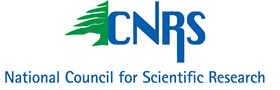 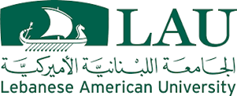 Cultural heritageArchaeologyProtection, conservation and restoration of artifacts and ancient manuscriptsArchaeometryArabic language and HistoryArabic linguistics, dynamism, and historyCognitive linguistics (in Arabic)History of Science in Arabic civilizationArabization of softwaresSociology and political scienceMigration sociologyConflict resolution and Post-conflict societiesGender and feminist studiesGender diversitySocial mutationsEthics in media coverage of conflicts  (conventional and social medias)Business, Economics and FinanceEntrepreneurial University and innovationEconomy of conflict areas Lebanon as potential destination for offshoring Actuarial science and Financial risk management  Mathematical and computer modeling applied to finance and economy Business information decision systemsInternational finance and emerging marketsEntrepreneurship Corporate governanceCross-cultural management Digital marketingInternal and external control Consumer behavior Enhancing work conditions Asset pricing, risk management and volatility modelingBanking policies in the MENA regionEnvironment, natural resources-	Valorization of Lebanese coastal zones-	Petroleum studies-	Sustainable water management-	Renewable energy -	Biodiversity and speciation-	Mitigation & management of natural risks-	Sociology of risk-	Air quality-	Urban planning in the age of climate change-          Environmental lawAgriculture and food -	Challenges of agricultural activities-	Food Security-	Food safety & food industry-	Veterinary medicine-	Pest and Alien speciesMedical sciencesAddictive DiseasesCancer ResearchCardiovascular diseasesClinical pharmacology. PharmacyClinical Immunology and ImmunopathologyClinical BiochemistryClinical GeneticsRadiotherapyDiseases of Bones and JointsEndocrinologyGeriatricsInfectious DiseasesMedical MicrobiologyMental Disorders, Psychosomatic DiseasesMetabolic DisordersMethods of Epidemiology and Preventive MedicinePsychiatryNeurophysiology and Brain Research. Public Health and Health Services Respiratory DiseasesEthics in medicine and medical researchBasic scienceTheoretical & Particle physicsPeaceful use of nuclear energy and technicsForensic chemistryGreen chemistryBiomedical engineeringMolecular & Cellular Biology Genetics Architecture and DesignCivil and Environmental EngineeringChemical EngineeringErgonomyElectrical and Computer EngineeringIndustrial Engineering and ManagementModern Imaging and visionMechanical Engineering